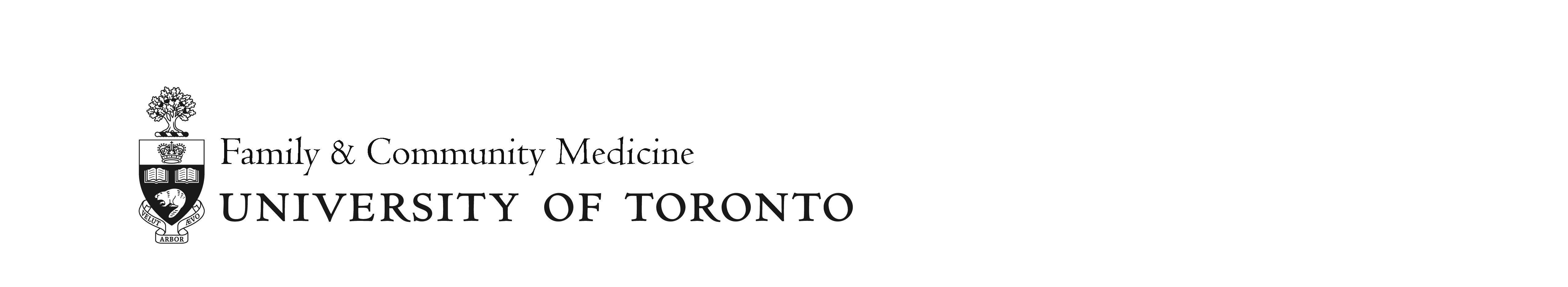 Award Category  (please check one box)Award Category  (please check one box)Award Category  (please check one box)Award Category  (please check one box)Award Category  (please check one box)Student AwardsStudent AwardsStudent AwardsStudent AwardsStudent Awards Continuing Education Student Award for Scholarship  Continuing Education Student Award for Scholarship  Continuing Education Student Award for Scholarship Supporting Documentation for Student Awards:Please enclose a copy of the nominee’s curriculum vitae (including a list of presentations and publications) with your nomination formSupporting Documentation for Student Awards:Please enclose a copy of the nominee’s curriculum vitae (including a list of presentations and publications) with your nomination form Continuing Education Student Award for Leadership Continuing Education Student Award for Leadership Continuing Education Student Award for LeadershipSupporting Documentation for Student Awards:Please enclose a copy of the nominee’s curriculum vitae (including a list of presentations and publications) with your nomination formSupporting Documentation for Student Awards:Please enclose a copy of the nominee’s curriculum vitae (including a list of presentations and publications) with your nomination form Continuing Education Student Award for Overall Excellence Continuing Education Student Award for Overall Excellence Continuing Education Student Award for Overall ExcellenceSupporting Documentation for Student Awards:Please enclose a copy of the nominee’s curriculum vitae (including a list of presentations and publications) with your nomination formSupporting Documentation for Student Awards:Please enclose a copy of the nominee’s curriculum vitae (including a list of presentations and publications) with your nomination formInstructor AwardsInstructor AwardsInstructor AwardsInstructor AwardsInstructor Awards Continuing Education and Graduate Studies Instructor Award Continuing Education and Graduate Studies Instructor Award Continuing Education and Graduate Studies Instructor Award Continuing Education and Graduate Studies Instructor Award Continuing Education and Graduate Studies Instructor Award Field Practicum Preceptor Award Field Practicum Preceptor Award Field Practicum Preceptor Award Field Practicum Preceptor Award Field Practicum Preceptor AwardInformation about the candidate (the nominee)Information about the candidate (the nominee)Information about the candidate (the nominee)Information about the candidate (the nominee)Information about the candidate (the nominee)Title:      Given Name:      Given Name:      Given Name:      Family Name:      Mailing Address:      Mailing Address:      Mailing Address:      Mailing Address:      Mailing Address:      City:      City:      State/Province:      State/Province:      State/Province:      Postal Code:      Postal Code:      Country:      Country:      Country:      Email:      Email:      Email:      Email:      Email:      Information about you (the nominator)Information about you (the nominator)Information about you (the nominator)Information about you (the nominator)Information about you (the nominator)Title:      Given Name:      Given Name:      Given Name:      Family Name:      Email:      Email:      Email:      Email:      Date:      Description of the Nominee’s Contributions (250 words or less)Please refer to the awards criteria in your statementDescription of the Nominee’s Contributions (250 words or less)Please refer to the awards criteria in your statementDescription of the Nominee’s Contributions (250 words or less)Please refer to the awards criteria in your statementDescription of the Nominee’s Contributions (250 words or less)Please refer to the awards criteria in your statementDescription of the Nominee’s Contributions (250 words or less)Please refer to the awards criteria in your statementDescription of the Nominee’s Contributions (250 words or less)Please refer to the awards criteria in your statementNomination ProcessNomination ProcessNomination ProcessNomination ProcessNomination ProcessNomination ProcessInform your nominee that you wish to nominate them for an awardComplete the nomination form and collect all supporting documentation (if required for the award)Submit your nomination by the deadline: February 15th The Awards Committee will review the nominations and communicate their decision after the nomination deadlineInform your nominee that you wish to nominate them for an awardComplete the nomination form and collect all supporting documentation (if required for the award)Submit your nomination by the deadline: February 15th The Awards Committee will review the nominations and communicate their decision after the nomination deadlineInform your nominee that you wish to nominate them for an awardComplete the nomination form and collect all supporting documentation (if required for the award)Submit your nomination by the deadline: February 15th The Awards Committee will review the nominations and communicate their decision after the nomination deadlineInform your nominee that you wish to nominate them for an awardComplete the nomination form and collect all supporting documentation (if required for the award)Submit your nomination by the deadline: February 15th The Awards Committee will review the nominations and communicate their decision after the nomination deadlineInform your nominee that you wish to nominate them for an awardComplete the nomination form and collect all supporting documentation (if required for the award)Submit your nomination by the deadline: February 15th The Awards Committee will review the nominations and communicate their decision after the nomination deadlineInform your nominee that you wish to nominate them for an awardComplete the nomination form and collect all supporting documentation (if required for the award)Submit your nomination by the deadline: February 15th The Awards Committee will review the nominations and communicate their decision after the nomination deadlinePlease submit nominations to:Please submit nominations to:Please submit nominations to:Please submit nominations to:Please submit nominations to:Please submit nominations to:Academic Fellowship and Graduate Studies Program500 University Avenue, 5th FloorToronto, Ontario M5G 1V7Email: familymed.grad@utoronto.ca Academic Fellowship and Graduate Studies Program500 University Avenue, 5th FloorToronto, Ontario M5G 1V7Email: familymed.grad@utoronto.ca Academic Fellowship and Graduate Studies Program500 University Avenue, 5th FloorToronto, Ontario M5G 1V7Email: familymed.grad@utoronto.ca Academic Fellowship and Graduate Studies Program500 University Avenue, 5th FloorToronto, Ontario M5G 1V7Email: familymed.grad@utoronto.ca Academic Fellowship and Graduate Studies Program500 University Avenue, 5th FloorToronto, Ontario M5G 1V7Email: familymed.grad@utoronto.ca Academic Fellowship and Graduate Studies Program500 University Avenue, 5th FloorToronto, Ontario M5G 1V7Email: familymed.grad@utoronto.ca Thank you very much for your nominationThank you very much for your nominationThank you very much for your nominationThank you very much for your nominationThank you very much for your nominationThank you very much for your nomination